الجمهوريــة الجـزائريــة الديمـقراطيــة الشعبيــةوزارة التعليــم العالــي والبحـث العلمــيService de la Post-Graduation, de la Recherche Scientifique et des Relations ExtérieuresRAPPORT DE STAGE(Participation à une Manifestation scientifique internationale à l’Etranger)Le Stagiaire :Nom :………………………………………………………………………………………….Prénom :……………………………………………………………………………………..Grade :………………………………………………………………………………………..Département :……………………………………………………………………………..   Le Stage : Etablissement d’Accueil :………………………………………………………………….                   ………………………………………………………………………………………………………….Ville/Pays :………………………………………………………………………………………….Période du Séjour: du………………………………….au ……………………………....	       Durée du Séjour :……………………………………………………………………………….Objectifs du Stage :………………………………………………………………………………………………………………………………………………………………………………………………………..…………………………………………………………………………………………………………………………..…………………………………………………………………………………………………………………………..Déroulement du Stage :------------------------------------------------------------------------------------------------------------------------------------------------------------------------------------------------------------------------------------------------------------------------------------------------------------------------------------------------------------------------------------------------------------------------------------------------------------------------------------------------------------------------------------------------------------------------------------------------------------------------------------------------------------------------------------------------------------------------------------------------------------------------------------------------------------------------------------------------------------------------------------------------------------------------------------------------------------------------------------------------------------------------------------------------------------------------------------------------------------------------------------------------------------------------------------------------------------------------------------------------------------------------------------------------------------------------------------------------------------------------------------------------------------------------------------------------------------------------------------------------------------------------------------------------------------------------------------------------------------------------------------------------------------------------------------------------------------------------------------------------------------------------------------------------------------------------------------------------------------------------------------------------------------------------------------------------------------------------------------------------------------------------------------------------------------------------------------------------------------------------------------------------------------------------------------------------------------------------------------------------------------------------------------------------------------------------------------------------------------------------------------------------------------------------------------------------------------------------------------------------------------------------------------------------------------------------------------------------------------------------------------------------------------------------------------------------------------------------------------------------------------------------------------------------------------------------------------------------------------------------------------------------------------------------------------------------------------------------------------------------------------------------------------------------------------------------------------------------------------------------------------------------------------------------------------------------------------------------------------------------------------------------------------------------------------------------------------------------------------------------------------------------------------------------------------------------------------------------------------------------------------------------------------------------------------------------------------------------------------------------------------------------------------------------------------------------------------------------------------------------------------------------------------------------------------------------------------------------------------------------------------------SIGNATURE DU BENEFICIAIRE DE STAGE			N.B. : Ce rapport,accompagné d’une Attestation de Participation, de 02 CD (conférence) + 02 Copies de(s) la communication(s) présentée(s), du reçu de payement des frais d’inscription (Original),de la Décision d’Envoi en Stage visée par la Police Algérienne de l’Air et des Frontières (PAF) à la Sortie et à l’Entrée du Territoire Algérien et du Billet électronique d’Avion doit être déposé à la fin du stage au niveau du Service de la Direction  d’Administration et des finances  de l’IHS.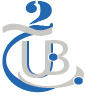 Université de Batna 2- Mostefa BenBoulaid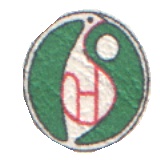 Institut d'Hygiène et SécuritéTél. 033 23 01 43 Fax. 033 23 01 44 